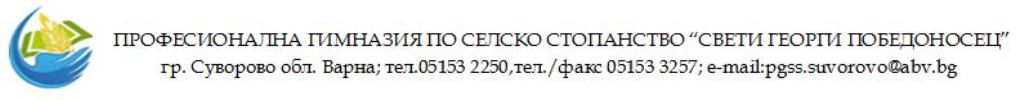 Входящ №_________/____________________ДО ДИРЕКТОРА  НА ПГСС „СВ. ГЕОРГИ ПОБЕДОНОСЕЦ“ГР. СУВОРОВОЗ А Я В Л Е Н И Еза издаване на европейско приложение към дипломата за средно образованиеот ………………...................…..………………………..…….…………………………………...….име, презиме, фамилияПритежавам диплома за средно образование серия ........................, регистрационен номер..........................................., издадена на ……..…...…/….…..... годинаМоля европейско приложение към дипломата за средно образование да ми бъде издадено на ..……………………..…..…….…………………………………………………....……английски език / немски език / френски езикПриложен документ: ......................................................................................................................................................………………..................…….…………………………………………………………………………………За контакти: телефон……………….....................……., е-mail ………......……………………….Пълномощно № ………..................….........................................................…………………………на ………………………...................………............………………………………………………….име, презиме, фамилия Дата: ……………….  	Подпис: ........................................... 	Име, фамилия ……...............….…………………